PERSBERICHTBravilor Bonamat lanceert Esprecious als verse melk oplossingHeerhugowaard, 1 juni 2017 − FreshMilk, de verse melk oplossing van Bravilor Bonamat, is speciaal ontwikkeld voor de Esprecious espressomachine. De Esprecious bereidt de basis van uw koffiespecialiteit: een perfecte espresso van versgemalen koffiebonen. FreshMilk zorgt voor de koude verse melk. Vervolgens vermengt de geïntegreerde professionele melkschuimer de drie essentiële elementen: melk, stoom en lucht tot in perfectie.
Het resultaat: een heerlijke luchtige schuimlaag bovenop uw latte of cappuccino.Bravilor Bonamat staat voor kwaliteit. Dat ziet u overal terug. Beide machines zijn van de beste, sterkste en meest duurzame materialen gemaakt; juist om perfectie te garanderen. Steeds meer mensen willen écht genieten van hun romige cappuccino of latte. De FreshMilk van Bravilor Bonamat draagt graag bij aan deze ultieme koffiebeleving.Met de Esprecious geniet u van de praktische voordelen van een volautomatische espressomachine, zoals: eenvoudige bediening, snelle en constante bereiding. Logischerwijs is hygiëne belangrijk bij het gebruik van verse melk; daarom heeft Bravilor Bonamat de FreshMilk extreem onderhoudsvriendelijk gemaakt. Het touchscreen begeleidt u stap voor stap door het reinigingsprogramma met duidelijke afbeeldingen. Het automatisch spoelprogramma zorgt continu voor een hoge in-cup kwaliteit, bij elke warme drank.Uiteraard blijft de Esprecious ook beschikbaar voor klanten waarbij topping (melkpoeder) de voorkeur boven verse melk geniet. Zeker in gelegenheden waar de machine niet dagelijks wordt gebruikt is dit een overweging waard.De nieuwe Esprecious met FreshMilk is nu verkrijgbaar. Geïnteresseerd? Mail Bravilor Bonamat sales@bravilor.com of bel 072 575 1751.Afbeelding en logoFreshMilk met Esprecious espressomachineLogo Bravilor Bonamat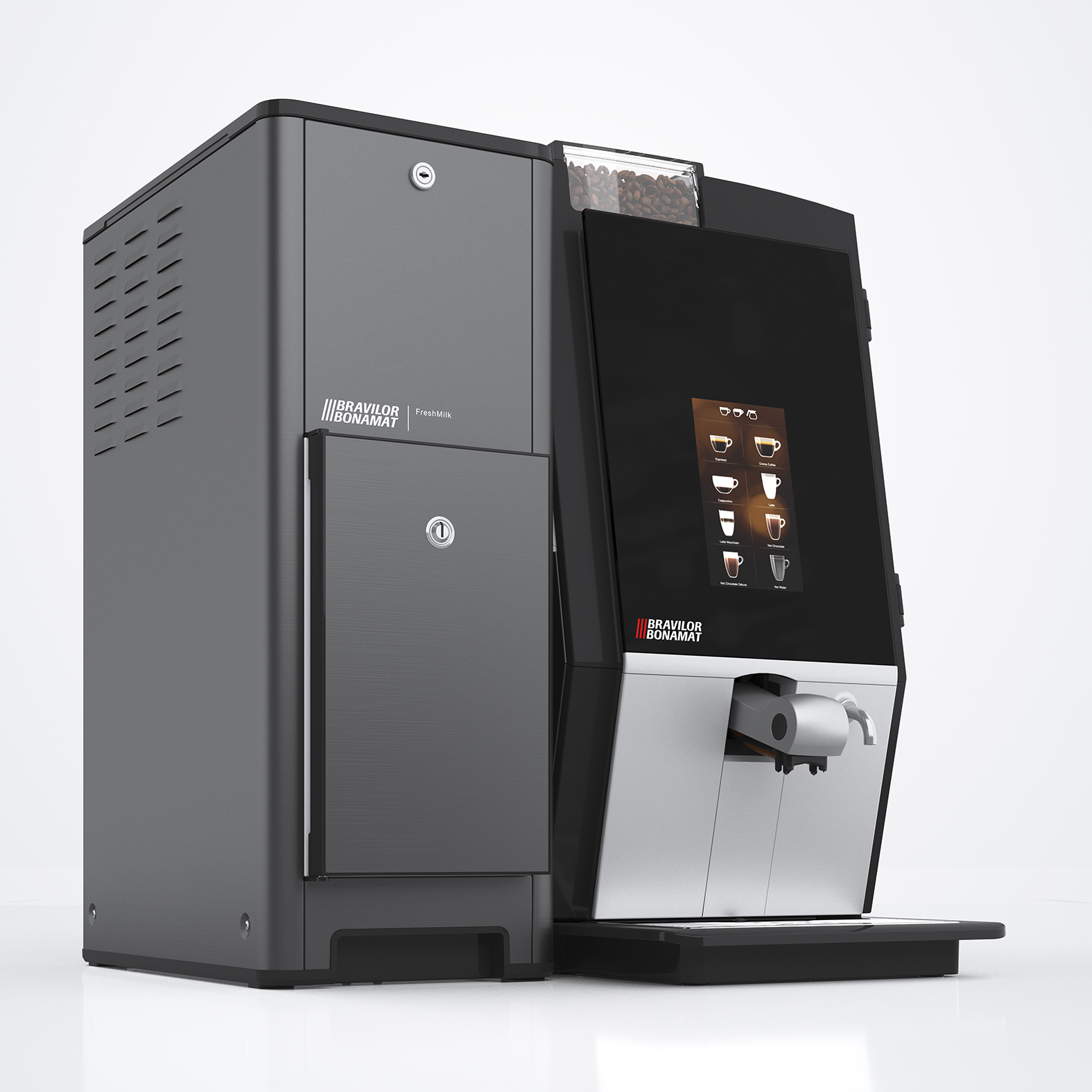 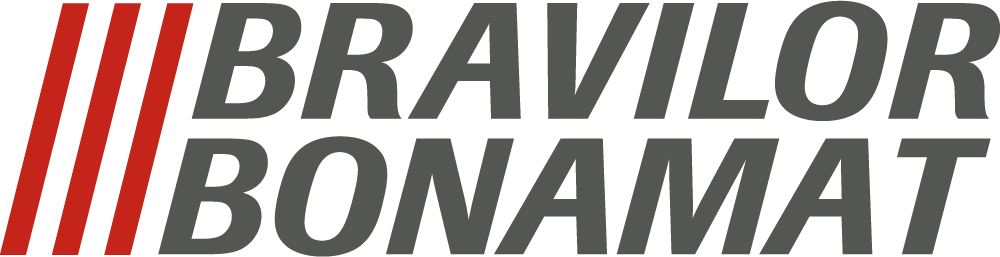 